       Januar    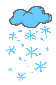 Desember: Vi hadde en fin og rolig førjulstid. Vi fokuserte på å roe ned og kose oss. Vi var ute på formiddagene og hadde adventsstund etter lunsj. I adventsstundene leste vi bok, sang julesanger og tente lys. Vi trakk pepperkakehjerte hver dag. Alle barna fikk med seg et pepperkakehjerte hjem og et hjerte der det står fine ting som beskriver barnet. Vi hadde juleverksted en dag. Da bakte vi og lagde fine ting som barna fikk med seg hjem. Ellers har vi hørt på julemusikk, hatt juleaktiviteter og leika. Vi har også hatt besøk av rampenissen som har gjort mange morsomme sprell hos oss.  Vi så på «Jul med Prøysen» forestillinga, en veldig morsom forestilling som virkelig fenger barna. Lucia-dagen markerte vi stille og rolig i barnehagen. Vi bakte lussekatter, sang Lucia-sangen og alle som ville fikk prøve Lucia-krona. Det var veldig mange fine nisser på nissefesten Vi kosa oss med grøt til lunsj. Etter lunsj gikk vi opp til Øvregard`n for å se om vi så nissen. Til stor glede traff vi han på låven og han hadde med seg godteposer til alle barna.  Da vi kom ned igjen til barnehagen hadde vi varmet gløgg og satt fram pepperkaker til barna skulle bli henta. Veldig koselig at så mange foreldre ville ha gløgg og pepperkaker i hentetidaSkolegruppa har vært på tur til eldresenteret sammen med skolegruppa i Eggedal barnehage. De har også vært på kirkebesøk, der de fikk se en film som het «Kirkerottene». En veldig fin gjeng å ha med seg på tur, som vi er veldig stolte avJanuar:Så står et nytt år foran oss. Vi håper på et år som fylles av mye glede og mye moro.Denne måneden starter vi opp med et nytt prosjekt. Prosjektet vi skal jobbe med er «rim, regler og dikt». Samtidig skal vi fokusere videre på hovedtemaet vårt som er «Kommunikasjon, språk og tekst». Disse temaene går hånd i hånd, og er kjempe viktig for barnas språkstimulering. I rammeplanen for barnehager står det: «Gjennom arbeidet med fagområdet skal barnehagen bidra til at barna får utforske og utvikle sin språkforståelse, språkkompetanse og et mangfold av kommunikasjonsformer. I barnehagen skal barna møte ulike språk, språkformer og dialekter gjennom rim, regler, sanger, litteratur og tekster fra samtid og fortid. Barnehagen skal bidra til at barn leker med språk, symboler og tekster og stimulere til språklig nysgjerrighet, bevissthet og utvikling.  I barnehagen skal barna få mulighet til å erfare ulike formidlingsmåter av tekster og fortellinger, som kilde til estetiske opplevelser, kunnskap, refleksjon og møter med språk og kultur. Personalet skal invitere til utforsking av både muntlig språk og skriftspråk». Frida Hofton begynner å jobbe hos oss i januar. Hun skal jobbe halv dag mandag, og hel dag tirsdag og torsdag. MANDAGTIRSDAGONSDAGTORSDAGFREDAG1. NYTTÅRSDAG2.Samling3.SamlingSkolegruppeBibliotek6.ProsjektGapahuken7.Prosjekt8.Samling9.SamlingForskerspire10.ProsjektSkolegruppeVi feirer Synne 2 årBibliotek13.ProsjektGapahuken14.Prosjekt15.SamlingVarmmat16.Samling17.ProsjektSkolegruppeBibliotek20.ProsjektGapahuken21.Prosjekt22.Samling23.SamlingForskerspire24.ProsjektSkolegruppeBibliotek27.ProsjektGapahukenVi feirer Imre 2 år og Thor Henry 6 årVarmmat28.Prosjekt29.Samling30.Samling31.ProsjektSkolegruppeBibliotek